Об условиях и порядке предоставления                                                                                      компенсаций народным дружинникам и                                                                                единовременных пособий членам их семей                    В соответствии с Федеральным законом от 6 октября 2003 г. N 131-ФЗ "Об общих принципах организации местного самоуправления в Российской Федерации", Федеральным законом от 2 апреля 2014 г. N 44-ФЗ "Об участии граждан в охране общественного порядка", Законом Чувашской Республики от 27 декабря 2014 г. N 97 "О регулировании отдельных правоотношений, связанных с участием граждан в охране общественного порядка на территории Чувашской Республики", в целях обеспечения социальных гарантий и прав граждан, участвующих в проводимых органами внутренних дел (полиции) или иными правоохранительными органами мероприятиях по охране общественного порядка на территории Шемуршинского муниципального округа Чувашской Республики, Собрание депутатов Шемуршинского муниципального округа Чувашской Республики решило:1. Утвердить прилагаемое Положение об условиях и порядке предоставления компенсаций народным дружинникам и единовременных пособий членам их семей.2. Признать утратившим силу решение Шемуршинского районного Собрания депутатов Чувашской Республики от 14 апреля 2016 г. N 6.5. "Об  условиях и порядке предоставления компенсаций народным дружинникам и единовременных пособий членам их семей".3. Контроль за исполнением настоящего решения возложить на постоянную комиссию Собрания депутатов Шемуршинского муниципального округа по укреплению законности, правопорядка, развитию местного самоуправления и депутатской этике.4. Настоящее решение вступает в силу после его официального опубликования и  распространяется на правоотношения, возникшие с 01 января 2023 года.Утвержден Решением Собрания депутатов
Шемуршинского муниципального округа Чувашской Республикиот «26» мая  2023 г. № 11.18Положение
об условиях и порядке предоставления компенсаций народным дружинникам и единовременных пособий членам их семей1. Общие положения1. Настоящее Положение определяет условия и порядок предоставления компенсации народному дружиннику, получившему увечье (ранение, травму, контузию), заболевание, наступившие вследствие причинения вреда здоровью при выполнении им обязанностей, связанных с участием в охране общественного порядка, а также единовременного пособия членам семьи народного дружинника, погибшего (умершего) вследствие выполнения им обязанностей, связанных с участием в охране общественного порядка, и лицам, находившимся на его иждивении (далее - единовременные выплаты).2. Единовременные выплаты выплачиваются:1) обратившимся в течение шести месяцев со дня гибели (смерти) народного дружинника членам семьи погибшего (умершего) народного дружинника и лицам, находившимся на его иждивении - в размере 100 тыс. рублей в равных долях;2) народному дружиннику, получившему телесные повреждения или иной вред здоровью, не повлекший за собой наступление инвалидности, при исполнении им обязанностей по охране общественного порядка, и обратившемуся в течение трех месяцев со дня получения вышеуказанных повреждений - в размере 10 тыс. рублей;3) народному дружиннику, ставшему инвалидом вследствие увечья (ранения, травмы, контузии) или заболевания, полученного при исполнении ими обязанностей по охране общественного порядка, и обратившемуся в течение трех месяцев со дня установления инвалидности, в следующих размерах:инвалидам первой группы - 30 тыс. рублей;инвалидам второй группы - 20 тыс. рублей;инвалидам третьей группы - 10 тыс. рублей.3. Решение о предоставлении единовременных выплат принимается Собранием депутатов Шемуршинского муниципального округа по представлению администрации Шемуршинского муниципального округа на основании заявления лиц, указанных в пункте 2 настоящего Положения, поданного в администрацию Шемуршинского муниципального округа.В заявлении указывается лицевой счет заявителя в кредитной организации, на который должна быть перечислена единовременная выплата.4. Лицами, указанными в подпункте 1 пункта 2 настоящего Порядка, в администрацию Шемуршинского муниципального округа (далее - уполномоченный орган) представляются следующие документы:1) копия документа, удостоверяющего личность заявителя;2) копия свидетельства о смерти народного дружинника;3) акт, подтверждающий факт гибели (смерти) народного дружинника при охране общественного порядка, составленный командиром народной дружины и согласованный с начальником МО МВД РФ "Батыревский" (далее - ОВД);4) справка, подтверждающая факт участия народного дружинника в мероприятиях по охране общественного порядка, выданная командиром народной дружины по согласованию с руководителем ОВД;5) справка из медицинской организации о причине гибели (смерти) народного дружинника;6) копия свидетельства о заключении брака - для супруги (супруга) погибшего (умершего) народного дружинника;7) копия свидетельства о рождении погибшего (умершего) народного дружинника - для родителей погибшего (умершего) народного дружинника;8) копия свидетельства о рождении детей в возрасте до 18 лет - для детей погибшего (умершего) народного дружинника;9) справка федерального учреждения медико-социальной экспертизы о группе инвалидности детей погибшего (умершего) народного дружинника старше 18 лет, ставших инвалидами до достижения ими возраста 18 лет (при наличии);10) справка об обучении в профессиональной образовательной организации, образовательной организации высшего образования по очной форме обучения - для детей старше 18 лет погибшего (умершего) народного дружинника (при необходимости);11) документы, подтверждающие нахождение заявителя на иждивении погибшего (умершего) народного дружинника.5. Лицами, указанными в подпункте 2 пункта 2 настоящего Положения, в уполномоченный орган представляются следующие документы:1) копия документа, удостоверяющего личность заявителя;2) акт о несчастном случае, составленный командиром народной дружины и согласованный с руководителем ОВД;3) справка, подтверждающая факт участия народного дружинника в мероприятиях по охране общественного порядка, выданная командиром народной дружины по согласованию с руководителем ОВД;4) справка из медицинской организации о получении народным дружинником увечья (ранения, травмы, контузии), заболевания, наступивших вследствие причинения вреда здоровью при охране общественного порядка.6. Лицами, указанными в подпункте 3 пункта 2 настоящего Положения, в уполномоченный орган представляются следующие документы:1) копия документа, удостоверяющего личность заявителя;2) акт о несчастном случае, составленный командиром народной дружины и согласованный с руководителем ОВД;3) справка, подтверждающая факт участия народного дружинника в мероприятиях по охране общественного порядка, выданная командиром народной дружины по согласованию с руководителем ОВД;4) справка из медицинской организации о получении народным дружинником увечья (ранения, травмы, контузии), заболевания, наступивших вследствие причинения вреда здоровью при охране общественного порядка.5) справка федерального учреждения медико-социальной экспертизы о группе инвалидности, о характере и степени тяжести увечья (ранения, травмы, контузии), заболевания, приведших к стойкой утрате трудоспособности.7. Документы могут быть представлены лично или через представителя при наличии у представителя соответствующей доверенности и документа, удостоверяющего личность представителя.8. Заявление и иные предусмотренные пунктами 4 или 5, или 6 настоящего Положения документы представляются заявителем самостоятельно или через законных или уполномоченных представителей при наличии документов, подтверждающих их полномочия, в уполномоченный орган.9. Датой обращения за единовременной выплатой считается дата регистрации заявления и иных документов, предусмотренных пунктами 4 или 5, или 6 настоящего Положения, в уполномоченном органе - при обращении заявителя непосредственно в уполномоченный орган.При направлении заявления и документов, предусмотренных пунктами 4 или 5, или 6 настоящего Положения, по почте днем обращения считается дата, указанная на почтовом штемпеле организации почтовой связи по месту отправления заявления. Копии документов, направляемых по почте, должны быть нотариально заверены.10. Решение о предоставлении (об отказе в предоставлении) единовременной выплаты принимается:1) лицам, указанным в подпункте 1 пункта 2 настоящего Положения, по истечении шести месяцев со дня гибели (смерти) народного дружинника, наступившей вследствие выполнения им обязанностей, связанных с участием в охране общественного порядка, но не позднее 10 рабочих дней со дня истечения указанного срока;2) лицам, указанным в подпунктах 2 и 3 пункта 2 настоящего Положения, в течение 10 рабочих дней со дня обращения заявителя.Принятие решения о предоставлении единовременной выплаты оформляется решением Собрания депутатов Шемуршинского муниципального округа Чувашской Республики.Принятие решения об отказе в предоставлении единовременной выплаты оформляется постановлением уполномоченного органа.11. Основаниями для принятия решения об отказе заявителю в предоставлении единовременной выплаты являются:1) неполное представление заявителем документов, предусмотренных пунктами 4 или 5, или 6 настоящего Положения;2) обнаружение в представленных заявителем документах недостоверных сведений;3) несоответствие предусмотренных пунктами 4 или 5, или 6 настоящего Положения документов требованиям законодательства;4) отсутствие в реестре народных дружин и общественных объединений правоохранительной направленности в Чувашской Республике сведений о народной дружине, членом которой является (являлся) народный дружинник;5) несоблюдение установленных пунктом 2 настоящего Положения сроков предоставления документов для получения единовременной выплаты.В случае устранения причин, явившихся основанием для принятия решения об отказе заявителю в предоставлении единовременной выплаты, заявитель вправе повторно обратиться в уполномоченный орган в порядке, предусмотренном пунктами 4-8 настоящего Положения.12. Решение о предоставлении (об отказе в предоставлении) единовременной выплаты направляется заявителю уполномоченным органом в течение 10 рабочих дней со дня его принятия.Решение об отказе в предоставлении единовременной выплаты направляется с разъяснением причин, послуживших основанием для принятия такого решения.13. Решение об отказе в предоставлении единовременной выплаты может быть обжаловано в порядке, установленном законодательством Российской Федерации.14. Выплата единовременной выплаты осуществляется уполномоченным органом в течение 60 дней со дня принятия решения путем безналичного перечисления денежных средств на лицевой счет заявителя в кредитной организации.ЧЁВАШ РЕСПУБЛИКИШЁМЁРШЁМУНИЦИПАЛЛĂ ОКРУГЕ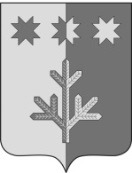 ЧУВАШСКАЯ РЕСПУБЛИКАШЕМУРШИНСКИЙМУНИЦИПАЛЬНЫЙ ОКРУГШЁМЁРШЁМУНИЦИПАЛЛĂ ОКРУГĔНДЕПУТАТСЕН ПУХĂВĚЙЫШĂНУ«___»__________2023 г.     №____Шёмёршё ял.СОБРАНИЕ ДЕПУТАТОВШЕМУРШИНСКОГОМУНИЦИПАЛЬНОГО ОКРУГАРЕШЕНИЕ«26» мая  2023 г. № 11.18село ШемуршаПредседатель Собрания депутатов
Шемуршинского муниципального округа
Чувашской РеспубликиГлава Шемуршинского
муниципального округаЧувашской Республики                                            Ю.Ф.Ермолаев                     А.В. Чамеев